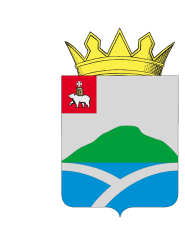 ДУМАУИНСКОГО  МУНИЦИПАЛЬНОГО ОКРУГА ПЕРМСКОГО КРАЯРЕШЕНИЕВ соответствии с Федеральным законом от 06.10.2003 № 131-ФЗ «Об общих принципах организации местного самоуправления в Российской Федерации», Федеральным законом от 31.07.2020 № 248-ФЗ «О государственном контроле (надзоре) и муниципальном контроле в Российской Федерации», Уставом Уинского муниципального округа Пермского края, Дума Уинского муниципального округа Пермского края РЕШАЕТ:1. Утвердить перечень индикаторов риска нарушения обязательных требований при осуществлении муниципального контроля в сфере благоустройства на территории Уинского муниципального округа Пермского края.	2. Настоящее решение вступает в силу со дня его официального обнародования.3. Настоящее решение обнародовать на информационных стендах, указанных в решении Думы Уинского муниципального округа Пермского края от 26.03.2020 № 100 и разместить на официальном сайте администрации Уинского муниципального округа в сети «Интернет» (www.uinsk.ru).4. Контроль за исполнением настоящего решения возложить на постоянную комиссию по вопросам местного самоуправления Думы Уинского муниципального округа.Перечень индикаторов риска нарушения обязательных требований при осуществлении муниципального контроля в сфере благоустройства на территории Уинского муниципального округа Пермского края	Индикаторами риска нарушения обязательных требований при осуществлении муниципального контроля в сфере благоустройства на территории Уинского муниципального округа являются:выявление признаков нарушения Правил благоустройства на территории Уинского муниципального округа, утвержденных решением Думы Уинского муниципального округа от 26.03.2020 № 95;поступление в орган муниципального контроля от органов государственной власти, органов местного самоуправления, юридических лиц, общественных объединений, граждан, из средств массовой информации сведений о действиях (бездействии), которые могут свидетельствовать о наличии нарушения Правил благоустройства на территории Уинского муниципального округа и риска причинения вреда (ущерба) охраняемым законом ценностям;отсутствие у органа муниципального контроля информации об исполнении в установленный срок предписания об устранении выявленных нарушений обязательных требований, выданного по итогам контрольного мероприятия.26.10.2023№447Об утверждении перечняиндикаторов риска нарушенияобязательных требованийпри осуществлении муниципальногоконтроля в сфере благоустройства на территории Уинскогомуниципального округа Пермского краяПринято Думой Уинского муниципального округа 26 октября 2023 годаПредседатель Думы Уинскогомуниципального округаПермского краяГлава муниципального округа - глава администрации Уинского муниципального округа Пермского края	М.И. БыкаризА.Н. ЗелёнкинПриложение к решению Думы Уинского муниципального округа Пермского краяот 26.10.2023 № 447